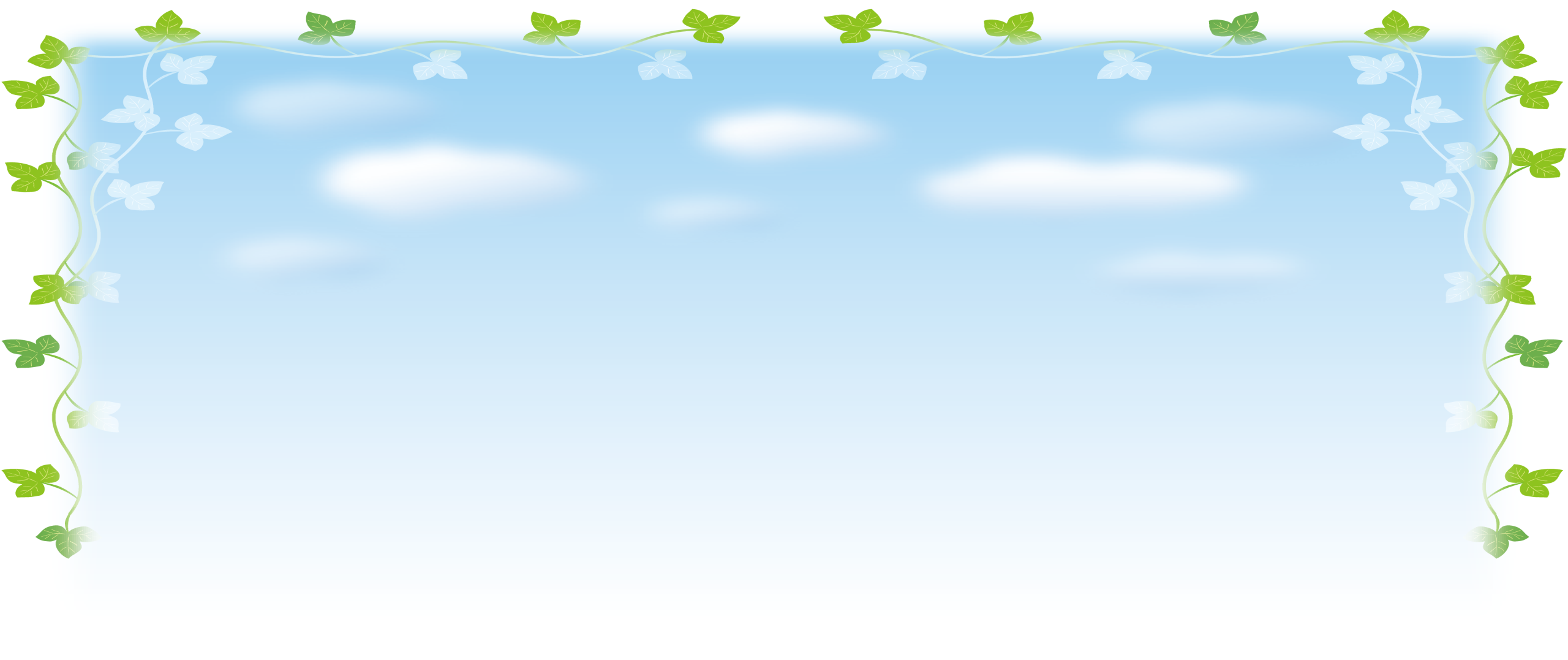 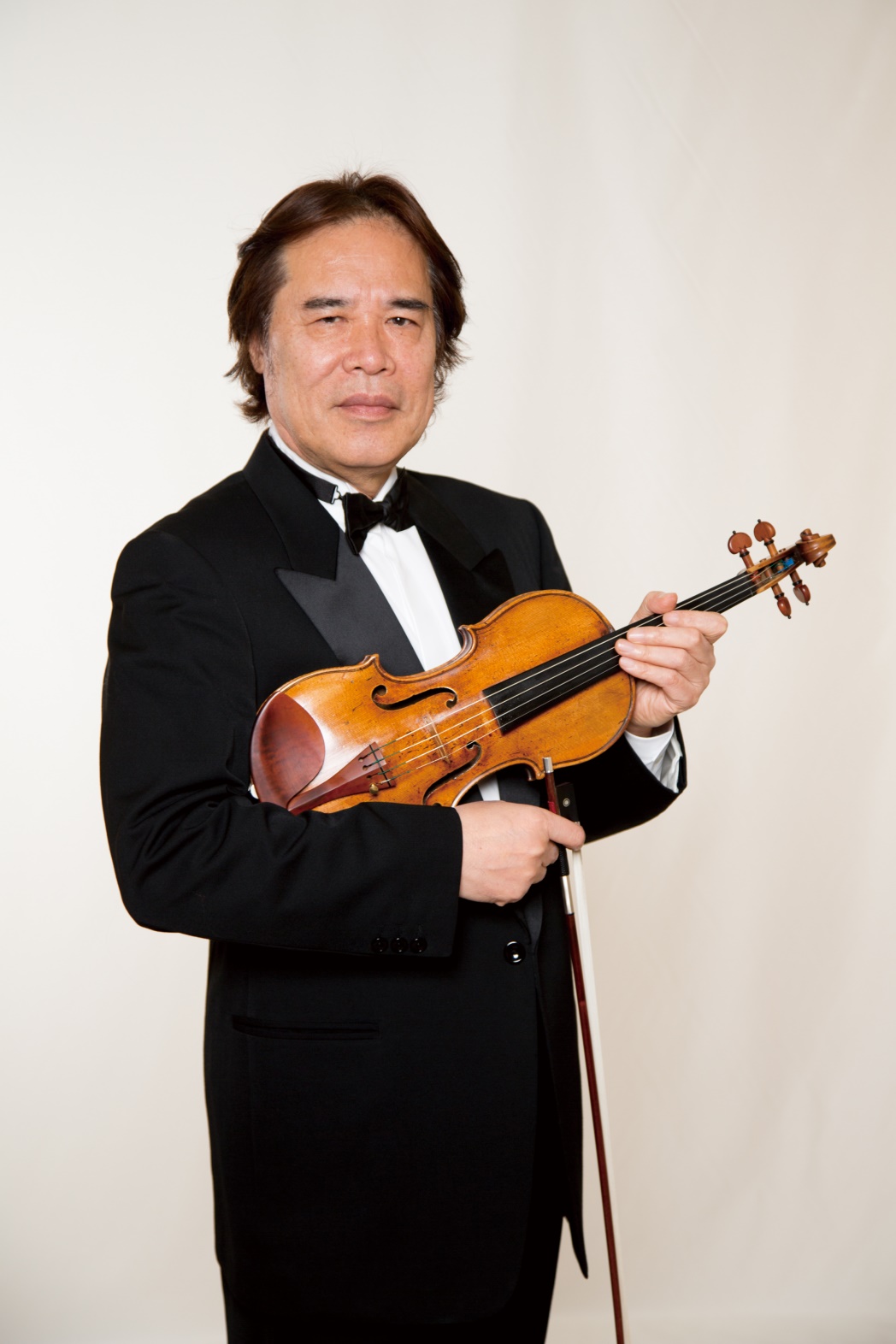 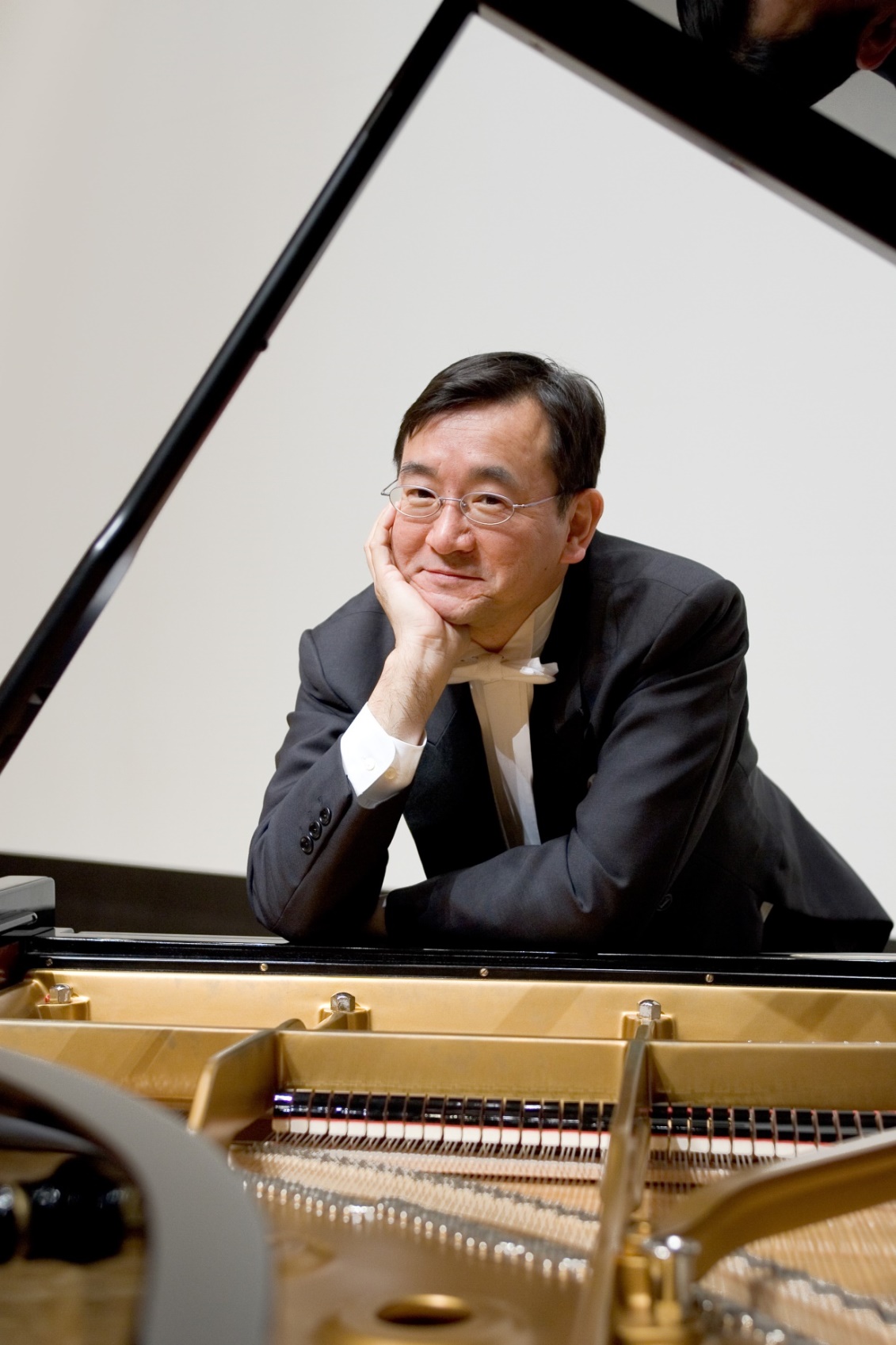 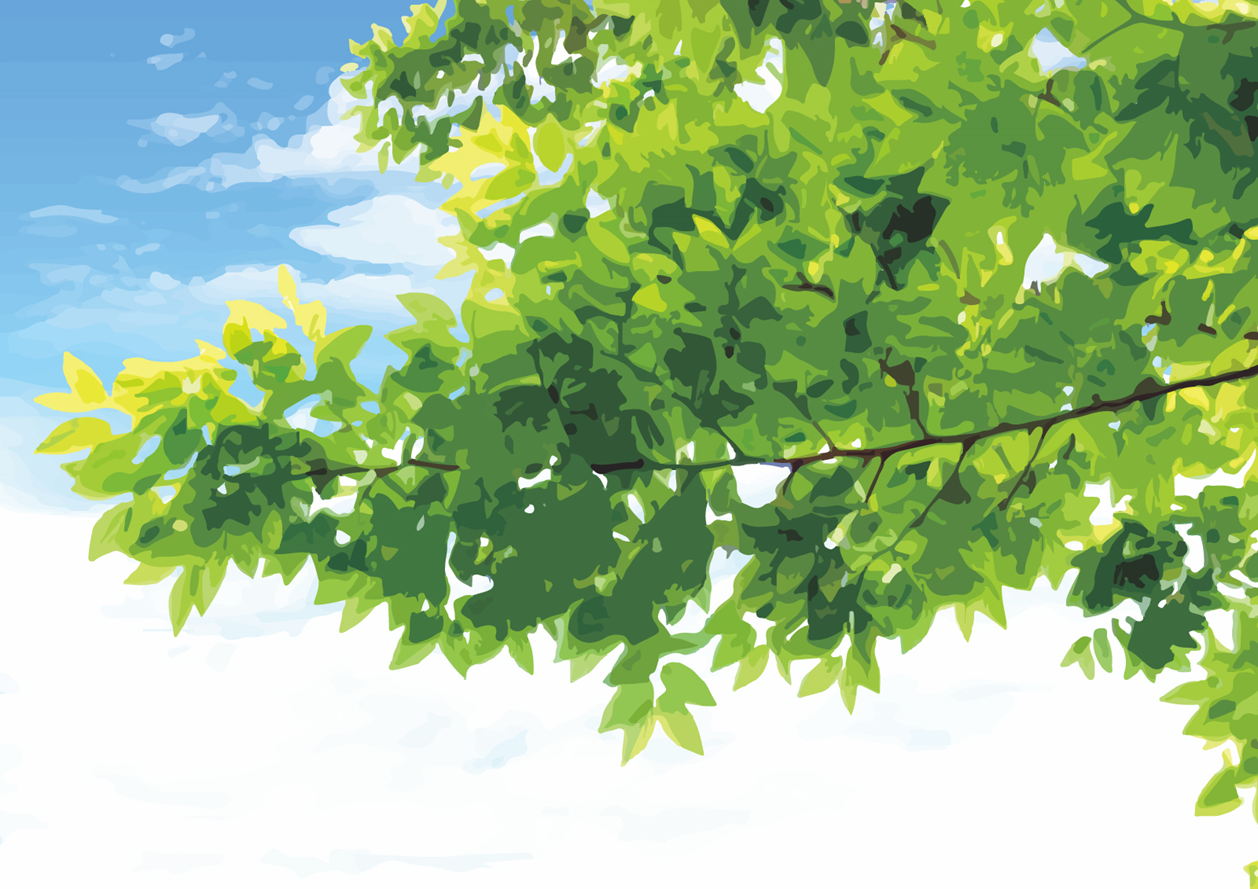 青少年のためのアンサンブル の よろこび ♫ セミナー　プロから学ぶ「音楽的」コミュニケーション 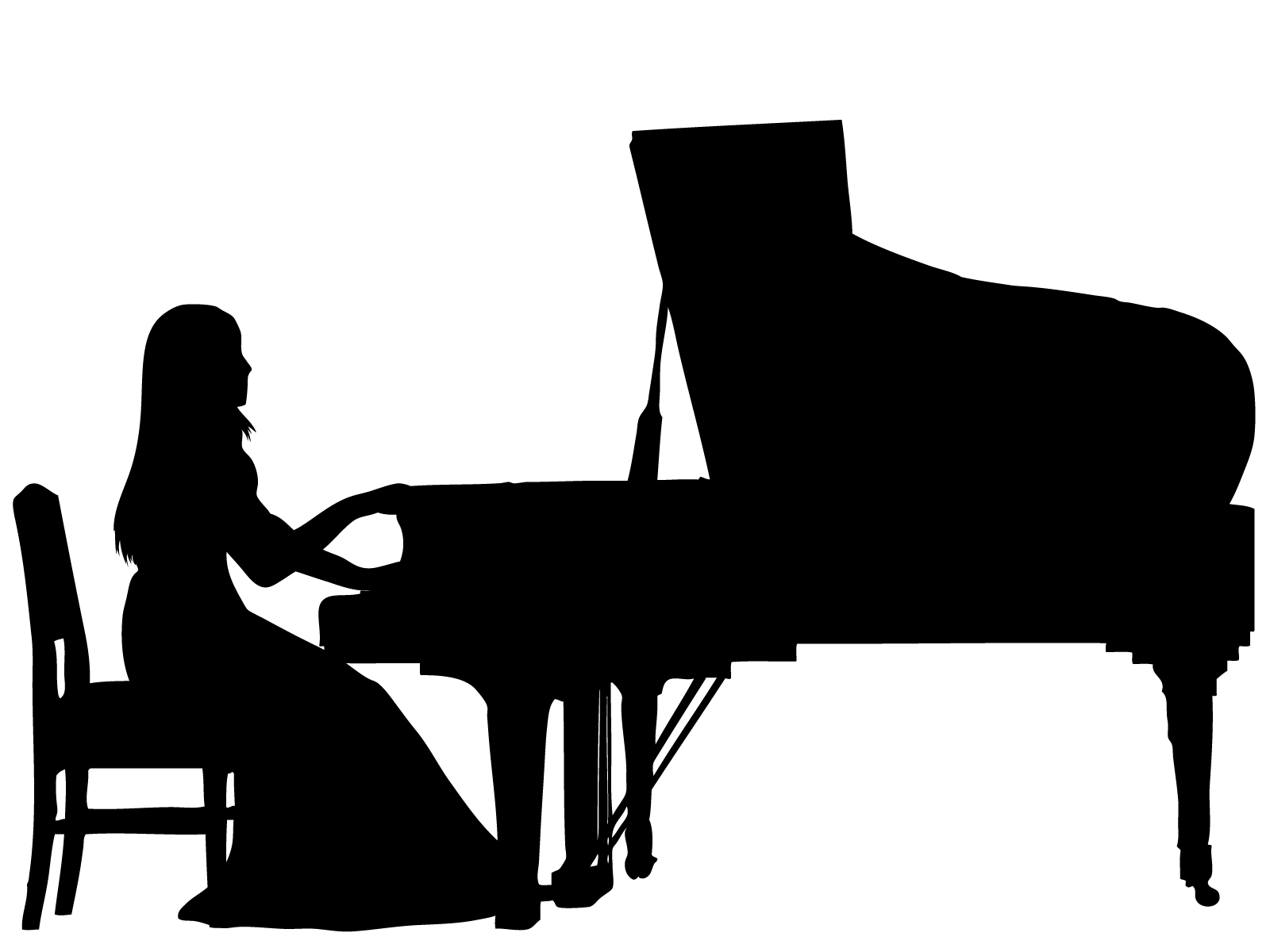 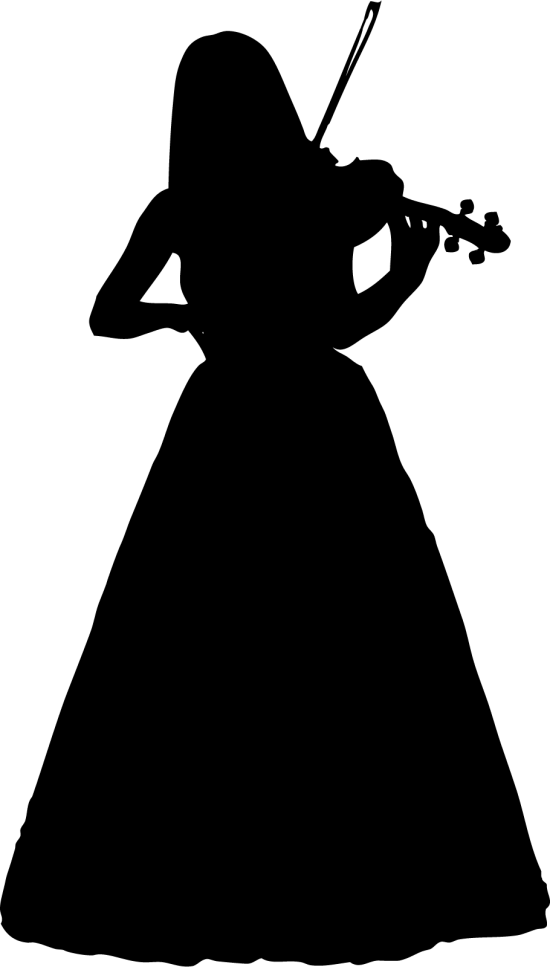 主催	石川県ピアノ協会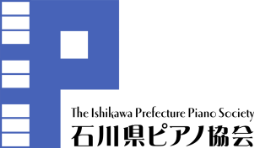 助成	公益財団法人いしかわ県民文化振興基金事業協力	株式会社開進堂楽器後援	北國新聞社「心豊かな音楽家」になるための重要な素養を、室内楽に造詣の深いプロの演奏家から直接学ぶことができる贅沢な‘アンサンブルセミナー’です。多感な青少年時代にこそ、このような機会が必要であると考え、あえて青少年を対象として企画しました。おニ人の講師には揃って同席していただき、アンサンブルを通しての音楽作りや曲を仕上げる過程などを、受講生、聴講生と共に学びます。このことはソロの演奏にも素晴らしい効果をもたらすものと確信しております。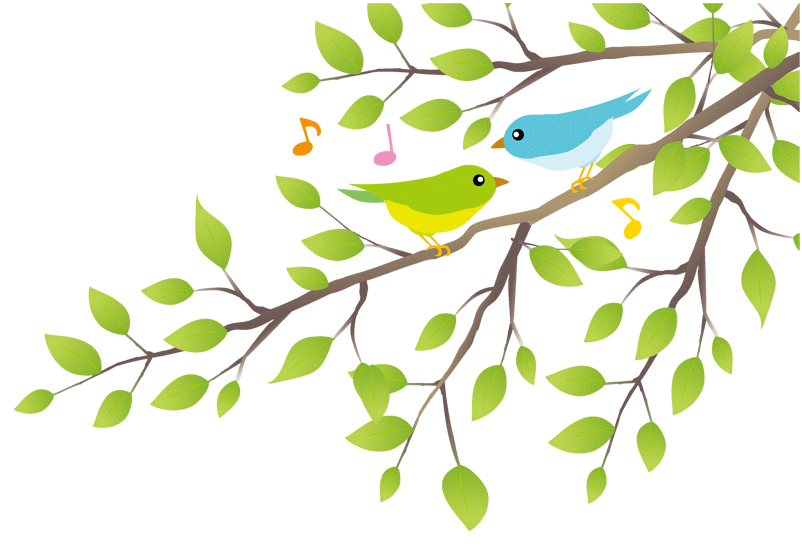 演奏のテクニックだけではなく、柔軟な感性や音楽性、コミュニケーション能力を育むための有意義な機会となり、ひとりの人間として人格を高め世界に羽ばたける「心豊かな音楽家」の育成を目的とします。日時	2018年  8月13日(月) ・ 14日(火)　会　　　場　　	開進堂楽器 楽器センター金沢 ３階イベントスペース対象	小学校高学年～高校生のヴァイオリン及びピアノ学習者コース	ヴァイオリンデュオコース参加費	30,000円／1人（ ヴァイオリン・ピアノ 各１人 ）募集人数	ピアノ 9名　／　ヴァイオリン 9名　　　　　　　　　　	お申込はそれぞれ各自でお申し込みいただきますが、できるだけペアを組んでお申込みください。　　　　　		共演者がいない場合はお知らせください。こちらで手配いたします。申込締切	2018年5月末日　　定員になり次第締め切りとさせていただきます。講師	ヴァイオリン ： 徳永 二男 氏      ピアノ ： 練木 繁夫 氏課題曲	下記より １曲 を選択。 全て単一楽章とする。		シューベルト／ヴァイオリンとピアノのためのソナチネ 第１番・第２番・第３番		モーツァルト／ヴァイオリンソナタ		ベートヴェン／ヴァイオリンソナタスケジュール(予定) ※各グループは申し込み終了後お知らせいたします。　各自グループの聴講は必須。　他のグループもできるだけ聴講しましょう！申し込み　 ５月末日までにご入金の上、申込用紙を郵送、または同内容をメールにて送信してください。振込先	 郵便振替 （ 石川県ピアノ協会   口座番号 ００７３０-１-４１３６７ ）お問い合わせ、申し込み石川県ピアノ協会事務局　太田優実〒920-0204金沢市千田町イ53－6TEL  076(258)0973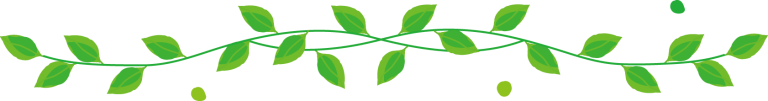 Eﾒｰﾙ　　admin@piano-ishikawa.jp申 込 書 (コピー可)ふりがな氏名　　　　　　　　　　　　　　　　　　　　　　　　　　　　　　　　　　　　　　　　　　　　　　　　　生年月日　　　　　　　　　　　　　　　　　　　　　　学校名　　　　　　　　　　　　　　　　　　　　　　　　　　　　　　　　　　　　　　　　　　　　　　　　学年　　　　　　　　　　　　　　　　　　　　　　　　　〒ご住所　　　　　　　　　　　　　　　　　　　　　　　　　　　　　　　　　　　　　　　　　　　　　　　　電話番号　　　　　　　　　　　　　　　　　　　　　　メールアドレス　　　　　　　　　　　　　　　　　　　　　　　　　　　　　　　　　　　　　　　　　　　　入金日　　　　　　　　　　　　　　　　　　師事している先生　　　　　　　　　　　　　　　　　　　　　　　　　　　　　　　　　　　　　　　　　　　　※必ず師事している先生の了承を得てお申し込みください。楽器	□　ピアノ				□　ヴァイオリンペアの有無・楽器	□　有　　　お名前	　　　　　　　　　　　　　　　　　　　  （楽器　                 ）　　	□　無希望曲目これまでの音楽歴、室内楽経験の有無などお書きください。8月13日（月）  40分レッスン／1ペア8月13日（月）  40分レッスン／1ペア8月14日（火）  30分レッスン／1ペア8月14日（火）  30分レッスン／1ペア10：00～12：00グループ①　3組10：00～12：004組12：00～13：00休憩（昼食）12：00～13：00休憩（昼食）13：00～15：00グループ②　3組13：00～15：305組15：00～15：15休憩15：30～16：30コンサート準備15：15～17：15グループ③　3組16：30～18：00修了コンサート